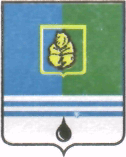 ПОСТАНОВЛЕНИЕАДМИНИСТРАЦИИ  ГОРОДА  КОГАЛЫМАХанты-Мансийского автономного округа - ЮгрыОт «17»    октября   2014 г.                                       		 №2572Об утверждении муниципального задания Муниципальному бюджетному учреждению «Культурно-методический центр «АРТ-Праздник» на выполнение муниципальных услуг (работ)на 2014 год и плановый период 2015 и 2016 годовВ соответствии с пунктами 3, 4 статьи 69.2 Бюджетного кодекса Российской Федерации, Федеральным законом от 12.01.1996 №7-ФЗ                  «О некоммерческих организациях», статьёй 16 Федерального закона                     от 06.10.2003 №131-ФЗ «Об общих принципах организации местного самоуправления в Российской Федерации», постановлением Администрации города Когалыма от 11.08.2011 №2038 «О порядке формирования и финансового обеспечения выполнения муниципального задания в отношении муниципальных бюджетных и автономных учреждений города Когалыма», постановлением Администрации города Когалыма от 12.02.2014 №240               «Об определении муниципальных учреждений, подведомственных Администрации города Когалыма»:Утвердить муниципальное задание Муниципальному бюджетному учреждению «Культурно-методический центр «АРТ-Праздник» на выполнение муниципальных услуг (работ) на 2014 год и на плановый период 2015 и 2016 годов согласно приложению к настоящему постановлению.Настоящее постановление распространяет свое действие на правоотношения, возникшие с 01.07.2014.Управлению культуры, спорта и молодёжной политики Администрации города Когалыма (Л.А.Заремская) направить в юридическое управление Администрации города Когалыма текст постановления и приложение к нему, его реквизиты, сведения об источнике официального опубликования в порядке и сроки, предусмотренные распоряжением Администрации города Когалыма от 19.06.2013 №149-р «О мерах по формированию регистра муниципальных нормативных правовых актов Ханты-Мансийского автономного округа – Югры» для дальнейшего направления в Управление государственной регистрации нормативных правовых актов Аппарата Губернатора Ханты-Мансийского автономного округа – Югры.Опубликовать настоящее постановление и приложение к нему в газете «Когалымский вестник» и разместить на официальном сайте Администрации города Когалыма в сети Интернет (www.admkogalym.ru).Контроль за выполнением постановления возложить на заместителя главы Администрации города Когалыма О.В.Мартынову.Глава Администрации города Когалыма			    В.И.СтепураСогласовано:зам. главы Администрации г.Когалыма		О.В.Мартыновапредседатель КФ					М.Г.Рыбачокначальник ЮУ	    					И.А.Леонтьеваначальник УЭ						Е.Г.Загорскаяначальник УКСиМП					Л.А.Заремскаяспец.-эксперт ОО ЮУ					Г.И.Миквельманначальник ОФЭОиК				А.А.РябининаПодготовлено:спец.-эксперт УКСиМП				И.А.ШоеваРазослать: О.В.Мартыновой, КФ, УЭ, ЮУ, КСП, УКСиМП, печатное издание, Сабуров, ОФЭОиК, МБУ «КМЦ «АРТ-Праздник», прокуратура.Приложение к постановлению Администрациигорода Когалымаот 17.10.2014 №2572Муниципальное заданиеМуниципальному бюджетному учреждению «Культурно-методический центр «АРТ-Праздник»на выполнение муниципальных услуг (работ)на 2014 год  и плановый период 2015 и 2016 годовРАЗДЕЛ 1.1. Наименование муниципальной услуги: «Предоставление услуги по организации досуга жителей города Когалыма посредством занятий в творческих коллективах, студиях, клубах по интересам».2. Потребители муниципальной услуги: физические лица (далее – получатель, участник клуба, творческого коллектива, студии).3. Показатели, характеризующие объём и (или) качество  оказываемой муниципальной услуги.3.1. Показатели, характеризующие объём (в натуральных показателях) оказываемой муниципальной услуги.1 324/648 – всего на одного руководителя клуба, творческого коллектива, студии 324 занятия в год, 648 часов в год (из расчёта 9 раз в неделю по 2 часа).3.2. Показатели, характеризующие качество оказываемой муниципальной услуги.Виды работ.4. Порядок оказания муниципальных услуг.4.1. Оказание муниципальной услуги осуществляется в соответствии с порядком, утвержденным постановлением Администрации города Когалыма от 12.10.2012 №2420 «Об утверждении Стандарта качества предоставления муниципальной услуги «Организация досуга жителей города Когалыма посредством занятий в творческих коллективах, студиях клубах по интересам».4.2. Муниципальное задание и отчеты об его исполнении, с учетом требований законодательства Российской Федерации о защите государственной тайны, размещается на официальном сайте Администрации города Когалыма в сети Интернет (www.admkogalym.ru), в соответствии с действующим законодательством Российской Федерации.	4.3. Учреждение несет ответственность за выполнение муниципального задания по объему и качеству оказываемых услуг.5. Предельные цены (тарифы) на оплату муниципальной услуги в случае, если законодательством Российской Федерации предусмотрено оказание соответствующей услуги на платной основе, либо порядок их установления.Муниципальная услуга предоставляется потребителям на безвозмездной основе. 6. Порядок контроля за исполнением муниципального задания, в том числе условия и порядок его досрочного прекращения.6.1. Контроль за выполнением муниципального задания  осуществляется посредством процедур  внутреннего и внешнего контроля.6.2. Внутренний контроль за выполнением муниципального задания проводится руководителем Учреждения и его заместителями.  Внутренний контроль за выполнением муниципального задания подразделяется на:1) оперативный контроль (по выявленным фактам и жалобам, касающимся качества предоставления муниципальной услуги);2) контроль мероприятий (анализ и оценка деятельности клуба, творческого коллектива, студии);3) итоговый контроль (анализ деятельности клуба, творческого коллектива, студии по результатам года (проверка и анализ программы (1 раз в год); посещение занятий, мероприятий клуба, творческого коллектива, студии (1 раз в год).6.3. Внешний контроль за выполнением муниципального задания осуществляет Управление культуры, спорта и молодёжной политики Администрации города Когалыма (далее Управление) - начальник Управления, заместитель начальника Управления, начальник и специалисты отдела культуры Управления путём:1) проведения мониторинга основных показателей работы за определённый период;2) анализа обращений и жалоб граждан в Администрацию города Когалыма, проведение по фактам обращений служебных расследований с привлечением соответствующих специалистов по выявленным нарушениям;3) проведения контрольных мероприятий, в том числе проверка книги жалоб Учреждения на предмет фиксации в ней жалоб на качество услуг, а также факт принятия мер по жалобам.6.4. Муниципальное задание  может быть досрочно прекращено (полностью или частично) в случаях:- реорганизации или ликвидации Учреждения;- в случаях, когда Учреждение не обеспечивает выполнения муниципального задания или имеются основания предполагать, что муниципальное задание не будет выполнено в полном объёме или в соответствии с иными установленными требованиями. О досрочном прекращении муниципального задания учредитель письменно уведомляет руководителя Учреждения не позднее, чем за 30 дней до дня вступления в силу решения о прекращении муниципального задания.7. Требования к отчётности об исполнении муниципального задания.Учреждение предоставляет в Управление отчёт об исполнении муниципального задания ежеквартально, до 05 числа месяца, следующего за отчётным кварталом на бумажном носителе и в электронном виде.8. Порядок   изменения муниципального задания.8.1. Муниципальное задание  может быть изменено в течение текущего финансового года в случаях:- изменения объёма бюджетных ассигнований и лимитов бюджетных обязательств, доведённых для финансового обеспечения выполнения муниципального задания;- изменения нормативных правовых актов Российской Федерации, Ханты-Мансийского автономного округа - Югры, муниципальных правовых актов города Когалыма, на основании которых было сформировано муниципальное задание;- изменения численности потребителей услуг, спроса на услуги или иных условий оказания услуг, влияющих на объём и качество (в том числе на основании предложений Учреждения).8.2. Об изменении муниципального задания учредитель обязан письменно уведомить руководителя Учреждения не позднее, чем за 10 дней до дня вступления в силу решения об изменении муниципального задания.РАЗДЕЛ 2.1. Наименование муниципальной услуги: «Предоставление услуги по организации досуга жителей города Когалыма посредством проведения мероприятий».2. Потребители муниципальной услуги: физические лица, юридические лица.3. Показатели, характеризующие объём и (или) качество  оказываемой муниципальной услуги.3.1. Показатели, характеризующие объём (в натуральных показателях) оказываемой муниципальной услуги.3.2. Показатели, характеризующие качество оказываемой услуги Виды работ.4. Порядок оказания муниципальной услуги.4.1. Порядок оказания муниципальной услуги осуществляется в соответствии с постановлением Администрации города Когалыма от 12.10.2012 №2421 «Об утверждении Стандарта качества предоставления муниципальной услуги «Организация досуга жителей города Когалыма посредством проведения мероприятий на базе учреждений культуры и молодёжной политики».4.2. Муниципальное задание и отчеты об его исполнении, с учетом требований законодательства Российской Федерации о защите государственной тайны, размещается на официальном сайте Администрации города Когалыма в сети Интернет (www.admkogalym.ru), в соответствии с действующим законодательством Российской Федерации.	4.3. Учреждение несет ответственность за выполнение муниципального задания по объему и качеству оказываемых услуг.5. Предельные цены (тарифы) на оплату муниципальной услуги в случае, если законодательством Российской Федерации предусмотрено оказание соответствующей услуги на платной основе, либо порядок их установления.Муниципальная услуга предоставляется бесплатно.6. Порядок контроля за исполнением муниципального задания, в том числе условия и порядок его досрочного прекращения.6.1. Контроль за выполнением муниципального задания  осуществляется посредством процедур  внутреннего и внешнего контроля.6.2. Внутренний контроль за выполнением муниципального задания проводится руководителем Учреждения и его заместителями.  Внутренний контроль за выполнением муниципального задания подразделяется на:1) оперативный контроль (по выявленным фактам и жалобам, касающимся качества предоставления муниципальной услуги);2) контроль мероприятий (анализ и оценка проведенного мероприятия);3) итоговый контроль (анализ деятельности Учреждения по результатам года (проверка и анализ программы (1 раз в год); посещение занятий, мероприятий (1 раз в год).6.3. Внешний контроль за выполнением муниципального задания осуществляет Управление культуры, спорта и молодёжной политики Администрации города Когалыма (далее Управление) - начальник Управления, заместитель начальника Управления, начальник и специалисты отдела культуры Управления путём:1) проведения мониторинга основных показателей работы за определённый период;2) анализа обращений и жалоб граждан в Администрацию города Когалыма, проведение по фактам обращений служебных расследований с привлечением соответствующих специалистов по выявленным нарушениям;3) проведения контрольных мероприятий, в том числе проверка книги жалоб Учреждения на предмет фиксации в ней жалоб на качество услуг, а также факт принятия мер по жалобам.6.4. Муниципальное задание может быть досрочно прекращено (полностью или частично) в случаях:- реорганизации или ликвидации Учреждения;- в случаях, когда Учреждение не обеспечивает выполнения муниципального задания или имеются основания предполагать, что муниципальное задание не будет выполнено в полном объёме или в соответствии с иными установленными требованиями. О досрочном прекращении муниципального задания учредитель письменно уведомляет руководителя Учреждения не позднее, чем за 30 дней до дня вступления в силу решения о прекращении муниципального задания.7. Требования к отчётности об исполнении муниципального задания.Учреждение предоставляет в Управление отчёт об исполнении муниципального задания ежеквартально, до 05 числа месяца, следующего за отчётным кварталом на бумажном носителе и в электронном виде.8. Порядок изменения муниципального задания.8.1. Муниципальное задание может быть изменено в течение текущего финансового года в случаях:- изменения объёма бюджетных ассигнований и лимитов бюджетных обязательств, доведённых для финансового обеспечения выполнения муниципального задания;- изменения нормативных правовых актов Российской Федерации, Ханты-Мансийского автономного округа - Югры, муниципальных правовых актов города Когалыма, на основании которых было сформировано муниципальное задание;- изменения численности потребителей услуг, спроса на услуги или иных условий оказания услуг, влияющих на объём и качество (в том числе на основании предложений Учреждения).8.2. Об изменении муниципального задания  учредитель обязан письменно уведомить руководителя  Учреждения не позднее, чем за 10 дней до дня вступления в силу решения об изменении муниципального задания._______________________Наименование показателяЕдиница измере-нияЗначение показателей объёма муниципальной услугиЗначение показателей объёма муниципальной услугиЗначение показателей объёма муниципальной услугиНаименование показателяЕдиница измере-ния2014 год2015 год2016 годКоличество клубов, творческих коллективов, студий в Муниципальном бюджетном учреждении «Культурно-методический центр «АРТ-Праздник» (далее – Учреждение)единиц131313Общее количество участников клубов, творческих коллективов, студийчеловек450450450Количество участников в вокальном творческом коллективечеловек8-108-108-10Количество участников в группе творческого коллектива по  хореографиичеловек202020Общее количество репетиционных занятий/часов в год на одного руководителя клуба, творческого коллектива, студиизанятий/часов324/6481324/6481324/6481Количество открытых занятий (класс-концертов) клубов, творческих коллективов,  студий (на 1 клуб, творческий коллектив, студию)занятийне менее 1не менее 1не менее 1Участие клубов, творческих коллективов, студий в городских мероприятияхучастий на 1 клуб, творчес-кий коллек-тив, студию888Количество участий в окружных, всероссийских, международных конкурсах и фестивалях единиц666Наименование показателяЕдиницаизмере-нияЗначение показателей объёма муниципальной услугиЗначение показателей объёма муниципальной услугиЗначение показателей объёма муниципальной услугиНаименование показателяЕдиницаизмере-ния2014 год2015 год2016 годНаличие системы информирования и консультирования о предоставлении муниципальной услуги-Информирование населения не реже двух раз в год о предоставлении муниципальной услуги посредством размещения информации, рекламы в средствах массовой информации города Когалыма, в образовательных учреждениях города Когалыма, организациях и предприятиях города Когалыма.Информирование населения не реже двух раз в год о предоставлении муниципальной услуги посредством размещения информации, рекламы в средствах массовой информации города Когалыма, в образовательных учреждениях города Когалыма, организациях и предприятиях города Когалыма.Информирование населения не реже двух раз в год о предоставлении муниципальной услуги посредством размещения информации, рекламы в средствах массовой информации города Когалыма, в образовательных учреждениях города Когалыма, организациях и предприятиях города Когалыма.Регулярность проведения занятий (с одним коллективом, солистом) в течение годазанятий в неделю3 раза в неделю по 2 часа3 раза в неделю по 2 часа3 раза в неделю по 2 часаСохраняемость контингента (участников клубов, творческих коллективов, студий) в течение года%808080Количество коллективов самодеятельного художественного творчества, имеющих звание «Народный» («Образцовый»)единиц333Наличие дипломантов, лауреатов окружных, всероссийских, международных конкурсов и фестивалейединиц666Удовлетворённость качеством предоставляемой муниципальной услуги% от респон-дентов777883Количество жалоб на качество предоставляе-мой муниципальной услугиединиц000Обеспечение безопасности участников клубов, творческих коллективов, студий во время проведения занятий (далее – занятий) -Соответствие помещения Учреждения по размерам и состоянию требованиям санитарно-гигиенических норм и правил, правил противопожарной безопасности, безопасности труда, утвержденным действующим законодательством Российской Федерации. Защищенность от воздействия факторов, отрицательно влияющих на качество предоставляемой муниципальной услуги, обязательно наличие в исправном состоянии кнопки вызова милиции, наличие сторожа, согласно графику работы.Соответствие помещения Учреждения по размерам и состоянию требованиям санитарно-гигиенических норм и правил, правил противопожарной безопасности, безопасности труда, утвержденным действующим законодательством Российской Федерации. Защищенность от воздействия факторов, отрицательно влияющих на качество предоставляемой муниципальной услуги, обязательно наличие в исправном состоянии кнопки вызова милиции, наличие сторожа, согласно графику работы.Соответствие помещения Учреждения по размерам и состоянию требованиям санитарно-гигиенических норм и правил, правил противопожарной безопасности, безопасности труда, утвержденным действующим законодательством Российской Федерации. Защищенность от воздействия факторов, отрицательно влияющих на качество предоставляемой муниципальной услуги, обязательно наличие в исправном состоянии кнопки вызова милиции, наличие сторожа, согласно графику работы.Наименование работыСодержание работыНаименование работыСодержание работыОрганизационные работыФормирование групп, составление программы, графика занятий, плана работы, организация репетиций, подготовка отчёта о деятельности клуба, творческого коллектива, студииРаботы по проведению занятийПодбор материалов, проведение занятий, репетиций клубов, творческих коллективов, студийНаименование показателяЕдиница измеренияЗначение показателей объёма муниципальной услугиЗначение показателей объёма муниципальной услугиЗначение показателей объёма муниципальной услугиНаименование показателяЕдиница измерения2014 год2015 год2016 год1.Общее количество культурно-массовых мероприятий (далее-мероприятий)/посетителей в год:единиц4476 4044476 4044476 4041.1.  Организация и проведение социально значимых зрелищных мероприятий, театрализованных программ, праздников, в том числе:мероприятийпосетителей145 280145 280145 280- музыкально-развлекательная программа для детей с ограниченными возможностями здоровья «Рождественские встречи»мероприятийпосетителей125012501250- торжественный вечер, посвящённый Дню Защитника Отечествамероприятийпосетителей154615461546- торжественный вечер, посвящённый, Международному женскому днюмероприятийпосетителей154615461546- торжественный вечер, посвящённый Дню работников культурымероприятийпосетителей154615461546- театрализованное музыкальное представление для детей в дни весенних каникулмероприятийпосетителей120012001200- игровая тематическая программа для детей и подростков «Азбука дорог»мероприятийпосетителей130013001300- культурно-досуговая программа для детей с ограниченными возможностями здоровья «Город равных возможностей»мероприятийпосетителей150150150- концерт «Национальное содружество»мероприятийпосетителей110001100011000- День пожилого человекамероприятийпосетителей120012001200- День учителямероприятийпосетителей154615461546- День сотрудников Органов внутренних делмероприятийпосетителей154615461546- театрализованное музыкальное представление для детей в дни осенних каникулмероприятийпосетителей120012001200- культурно-досуговая программа для детей с ограниченными возможностями здоровья «Город равных возможностей»мероприятийпосетителей150150150- концерт творчества народов России ко Дню Конституции Российской Федерациимероприятийпосетителей1300130013001.2. Организация и проведение народных гуляний, праздников, в том числе:мероприятийпосетителей1222 8001222 8001222 800- проводы Зимымероприятийпосетителей110 000110 000110 000- День оленеводамероприятийпосетителей110 000110 000110 000- «Играй, город!», игровые развлекательные программымероприятийпосетителей880088008800- открытие Снежного городкамероприятийпосетителей110001100011000- Новогодняя ночьмероприятийпосетителей1100011000110001.3.  Проведение городских мероприятий, акций, в том числе:мероприятийпосетителей1045 4501045 4501045 450- Митинг, посвящённый Дню памяти о россиянах, исполнявших служебный долг за пределами Отечествамероприятийпосетителей120012001200- День Победымероприятийпосетителей110 000110 000110 000- День защиты детеймероприятийпосетителей11 00011 00011 000- День Россиимероприятийпосетителей11 00011 00011 000- День выпускникамероприятийпосетителей150150150- День молодёжимероприятийпосетителей11 00011 00011 000- Митинг, посвящённый Дню памяти и скорбимероприятийпосетителей120012001200- День семьи, любви и верностимероприятийпосетителей11 00011 00011 000- День знаниймероприятийпосетителей11 00011 00011 000- День городамероприятийпосетителей130 000130 000130 0001.4. Организация и проведение фестивалей, смотров, конкурсов, в том числе:мероприятийпосетителей82 87482 87482 874- городской конкурс «Семья года»мероприятийпосетителей130013001300- городской конкурс патриотического творчества «Родина моя»мероприятийпосетителей130013001300- отборочный тур творческих коллективов – участников конкурса или фестиваля детского и юношеского творчества «Юнтагор»мероприятийпосетителей150015001500- конкурс детского и юношеского творчества «Юнтагор»мероприятийпосетителей-11 00011 000- фестиваль детского и юношеского творчества «Юнтагор»мероприятийпосетителей11 000--- городской фестиваль художественной самодеятельности среди людей пожилого возрастамероприятийпосетителей120012001200- культурно-развлекательная программа для людей с ограниченными возможностями здоровья в рамках Международного дня инвалидовмероприятийпосетителей110011001100- культурно-досуговая программа для  детей  с ограниченными возможностями здоровьямероприятийпосетителей110011001100- городской фестиваль дружбы народов«В семье единой»мероприятийпосетителей1374137413742.  Предоставление помещения, звуковой, световой аппаратуры для проведения мероприятий:мероприятийрепетиций333333- соревнования «Молодёжные старты» (Культурно-спортивный комплекс «Ягун»)мероприятийрепетиций111111- городской молодёжный фестиваль «Перекрёсток» (Культурно-спортивный комплекс «Ягун»)мероприятийрепетиций222222Наименование показателяЕдини-ца измере-нияЗначение показателей объёма муниципальной услугиЗначение показателей объёма муниципальной услугиЗначение показателей объёма муниципальной услугиНаименование показателяЕдини-ца измере-ния2014 год2015 год2016 годНаличие системы информирования и консультирования о предоставлении муниципальной услуги-Информирование населения о проведении каждого мероприятиях путём:  - размещения афиш в городе Когалыме; - размещения пресс–релизов, пост-релизов, рекламных модулей о мероприятиях в сети Интернет, а также в средствах массовой информации (газета, телевидение) города КогалымаИнформирование населения о проведении каждого мероприятиях путём:  - размещения афиш в городе Когалыме; - размещения пресс–релизов, пост-релизов, рекламных модулей о мероприятиях в сети Интернет, а также в средствах массовой информации (газета, телевидение) города КогалымаИнформирование населения о проведении каждого мероприятиях путём:  - размещения афиш в городе Когалыме; - размещения пресс–релизов, пост-релизов, рекламных модулей о мероприятиях в сети Интернет, а также в средствах массовой информации (газета, телевидение) города КогалымаПосещаемость мероприятий(П: (К*С)*100, где П – количество фактических посетителей за год, К- количество запланированных посетителей на одно мероприятие, С – количество мероприятий)%909090Безопасность во время проведения мероприятий-Соответствие помещения Учреждения по размерам и состоянию требованиям санитарно-гигиенических норм и правил, правил противопожарной безопасности, безопасности труда, утвержденным действующим законодательством Российской Федерации. Защищенность от воздействия факторов, отрицательно влияющих на качество предоставляемой муниципальной услуги, обязательно наличие в исправном состоянии кнопки вызова милиции, наличие сторожа, согласно графику работыСоответствие помещения Учреждения по размерам и состоянию требованиям санитарно-гигиенических норм и правил, правил противопожарной безопасности, безопасности труда, утвержденным действующим законодательством Российской Федерации. Защищенность от воздействия факторов, отрицательно влияющих на качество предоставляемой муниципальной услуги, обязательно наличие в исправном состоянии кнопки вызова милиции, наличие сторожа, согласно графику работыСоответствие помещения Учреждения по размерам и состоянию требованиям санитарно-гигиенических норм и правил, правил противопожарной безопасности, безопасности труда, утвержденным действующим законодательством Российской Федерации. Защищенность от воздействия факторов, отрицательно влияющих на качество предоставляемой муниципальной услуги, обязательно наличие в исправном состоянии кнопки вызова милиции, наличие сторожа, согласно графику работыОбеспечение порядка и чистоты в Учреждении и на прилегающей территории-Поддержание чистоты и порядка на прилегающей территории. В зимнее время проходы к Учреждению должны быть очищены от снега и льдаПоддержание чистоты и порядка на прилегающей территории. В зимнее время проходы к Учреждению должны быть очищены от снега и льдаПоддержание чистоты и порядка на прилегающей территории. В зимнее время проходы к Учреждению должны быть очищены от снега и льдаУдовлетворённость качеством предоставляемой муниципальной услуги% от респон-дентов777883Количество жалоб на предоставляемую муниципальную услугуединиц000Наименование работыСодержание работыНаименование работыСодержание работыОрганизационные работыСоставление графика репетиций, согласование дат и времени проведения мероприятия, контроль и координация всех служб Учреждения, распространение пригласительных билетовРабота административной группы во время проведения репетиций и мероприятияОрганизация и создание условий для выполнения работ и контроль за их выполнениемИнформационное сопровождение мероприятияПроведение рекламной кампании, в том числе в средствах массовой информацииПодготовка и проведение мероприятияПодбор материалов, написание сценария, подготовка реквизита, костюмов, подбор музыкального сопровождения, проведение репетиций, работа ведущегоПодготовка помещений к мероприятиюУстановка экранов, свето-, звуко-, видеооборудования, проекторов, задников, кулис, элементов оформления сцены, обеспечение гримёрных комнатРабота техников на репетициях и мероприятияхНастройка свето-, звуко-, видеооборудования, музыкальных инструментов, микрофонов